Pielikums Nr.1Madonas novada pašvaldības domes24.05.2022. lēmumam Nr. 267(Protokols Nr. 12, 5. p.)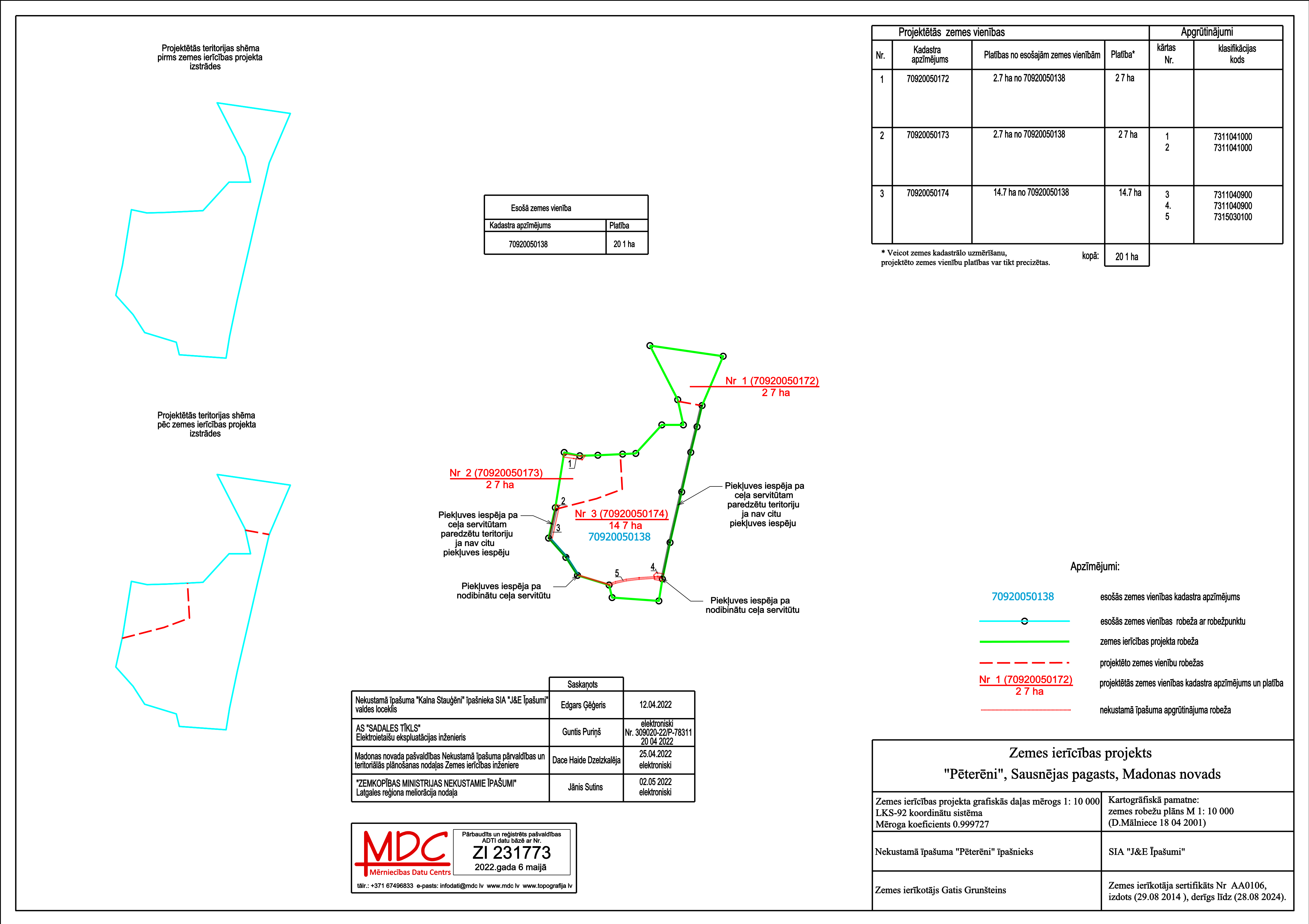 